ZŠ MASARYKOVA ČESKÝ TĚŠÍNKrásy jižní Anglie + Londýn22.4. – 27.4.20246dní/3 noci12. den. denOdjezd z ČR v odpoledních hodinách, tranzit SRN, Belgie, Francie.V ranních hodinách přeprava do Velké BritánieBrighton – jedno z nejkrásnějších a nejpopulárnějších přímořských měst, kulturní, umělecké a sportovnícentrum celé jižní Anglie, Royal Pavilion - královský palác v orientálním stylu, The Lanes - čtvrť středověkýchuliček, Sea Life Centre - akvária s mnoha druhy mořských ryb a živočichů, skleněný tunel se žraloky, BritishAirways i360 - nejužší vyhlídková věž na světě. Palace Pier - přístavní molo a pobřežní promenáda, oblázkovápláž.V podvečerních hodinách setkání s hostitelskými rodinami, ubytování v okolí Brightonu.345. den. den. denHastings – město proslavené bitvou, která se odehrála v okolí, bývalá rybářská a pašerácká vesnice, dnesoblíbené přímořské letovisko – procházka starým městem, možnost návštěvy některé atrakce, např.:Smuggler‘s Adventure – pašerácké jeskyně, bludiště tmavých jeskyní, tunelů a chodeb v kopci West Hill, výstavao životě pašeráků, Hastings Castle – zřícenina prvního normanského hradu v Anglii.Beachy Head + Seven Sisters – křídové útesy ve výšce až 120 m nad mořem, cca 4 km dlouhá procházka poútesech kolem dvou historických majáků, výhled na nejznámější bílé útesy Seven Sisters, v případě času a chutiprodloužení procházky o meandry říčky Cuckmere.Ubytování v hostitelských rodinách.Portsmouth – námořní základna Velké Británie, historické doky s budovami z 18. stol., Královské námořnímuzeum, historické lodi HMS Victory (vlajková loď lorda Nelsona z bitvy u Trafalgaru), HMS Warrior (prvníparou poháněná válečná loď na světě) a vrak Mary Rose (vlajková loď krále Jindřicha VIII.). Možnost návštěvyjedné z lodí. Spinnaker Tower - 170 m vysoká moderní věž ve tvaru lodní plachty – rychlovýtah na vyhlídkovouplošinu umístěnou 100 m nad mořem, část podlahy je prosklená – krásný výhled na celý přístav a nedalekýostrov Isle of Wight. U věže se nachází mnoho outletových obchodů se značkovou módou. V případě zájmuvyhlídková plavba lodí podél přístavu.Ubytování v hostitelských rodinách.Celodenní prohlídka Londýna – Westminster – hned po ránu se projedeme lodí po Temži a během plavby siprohlédneme nejznámější památky Londýna. Zakotvíme u slavného London Eye, které si vyfotíme, v případězájmu navštívíme. Pokračovat budeme procházkou kolem budov Parlamentu s věhlasným Big Benem,nasměřujeme se k Westminster Abbey, kde jsou již od časů Viléma Dobyvatele korunováni panovníci Anglie.Odtud přes St.James‘s Park dojdeme k sídlu královské rodiny Buckingham Palace. Vyfotíme si památník„Královny Matky“ a vydáme se přes třídu The Mall na Trafalgar Square, jemuž vévodí Nelsonův sloup sfontánami, a kde Angličané vítají nový rok. S Londýnem se rozloučíme v samém centru zábavy na LeicesterSquare, které je vstupní branou do Čínské čtvrti Soho a Covent Garden.V podvečer odjezd z Londýna, přeprava do Francie.6. denNávrat přes Francii, Belgii, SRN. Příjezd v odpoledních hodinách.CENA:9 990,- Kč / student ml. 18 letcena je platná při počtu min. 45 studentůCENA ZAHRNUJE: dopravu zájezdovým autobusem s klimatizací a WC, Eurotunel/trajekt, 3x ubytování v hostitelskýchrodinách s plnou penzí (snídaně, obědové balíčky, večeře), průvodce, komplexní cestovní pojištění včetně léčebných výloh vzahraničí, storna zájezdu a připojištění na události související s covid-19 (onemocnění/karanténa před odjezdem i vzahraničí)CENA NEZAHRNUJE: vstupné (cca 70 GBP), kapesné (cca 50 GBP), drobná eura na WC (tranzit), příplatek za speciálnístravu (bezlepková/bezlaktózová dieta, alergie na ořechy, veganská strava)Změna programu vyhrazenaKristof, s. r. o.cestovní kancelářMoskevská 28460 01 Liberectel.: XXXXXXXXXXXXXXfax: XXXXXXXXXXXXXXmail: XXXXXXXXXXXXXXweb: XXXXXXXXXXXXXXič: 627 39 387dič: CZ627 39 387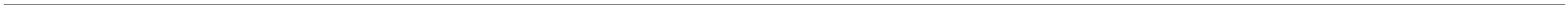 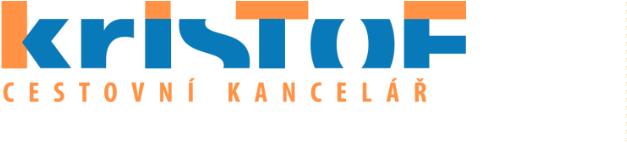 